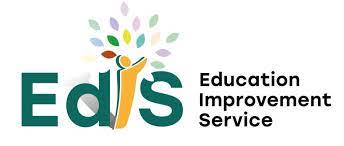 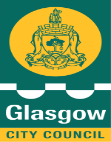 School Improvement Planning TemplateSchoolCaldercuilt primary School and Nursery ClassLearning CommunityClevedenLink OfficerKimberlee KingHead of ServiceJean Miller / Jackie Fulton School Roll170Attendance Rate Pupils affected by the poverty related attainment gap (employment,  income,  housing,  health,  access to services,  education, crime), covid & other forms of poverty not listedOTHER – Pupils not in SIMD 1 & 2, not in receipt of school meals but affected by factors detailed above.Pupils affected by the poverty related attainment gap (employment,  income,  housing,  health,  access to services,  education, crime), covid & other forms of poverty not listedOTHER – Pupils not in SIMD 1 & 2, not in receipt of school meals but affected by factors detailed above.Grand Challenges 2023-26 (Grand challenges are the long term strategic changes you intend to achieve i.e ‘to improve attainment in literacy)Grand Challenges 2023-26 (Grand challenges are the long term strategic changes you intend to achieve i.e ‘to improve attainment in literacy)Challenge 1:  Build high-quality, inclusive practices, improving overall learner outcomes.  (Leadership and Management)Challenge 2: Provide best possible outcomes and learning contexts to develop learner’s creativity and employability skills. (Successes & Achievements)Challenge 3: Raise attainment & Achievement in Reading (Achievement and Progress)Challenge 1:  Build high-quality, inclusive practices, improving overall learner outcomes.  (Leadership and Management)Challenge 2: Provide best possible outcomes and learning contexts to develop learner’s creativity and employability skills. (Successes & Achievements)Challenge 3: Raise attainment & Achievement in Reading (Achievement and Progress)Challenge 1:   Build high-quality, inclusive practices, improving overall learner outcomes.  (Leadership and Management)Challenge 1:   Build high-quality, inclusive practices, improving overall learner outcomes.  (Leadership and Management)Challenge 1:   Build high-quality, inclusive practices, improving overall learner outcomes.  (Leadership and Management)Challenge 1:   Build high-quality, inclusive practices, improving overall learner outcomes.  (Leadership and Management)Challenge 1:   Build high-quality, inclusive practices, improving overall learner outcomes.  (Leadership and Management)Challenge 1:   Build high-quality, inclusive practices, improving overall learner outcomes.  (Leadership and Management)Challenge 1:   Build high-quality, inclusive practices, improving overall learner outcomes.  (Leadership and Management)Mission 1:  Develop, promote and sustain aspirational vision for LCFE which is meaningful, relevant to context underpinning our continuous improvement.  (1.3) (3.2,2.2)Mission 1:  Develop, promote and sustain aspirational vision for LCFE which is meaningful, relevant to context underpinning our continuous improvement.  (1.3) (3.2,2.2)Mission 1:  Develop, promote and sustain aspirational vision for LCFE which is meaningful, relevant to context underpinning our continuous improvement.  (1.3) (3.2,2.2)Mission 1:  Develop, promote and sustain aspirational vision for LCFE which is meaningful, relevant to context underpinning our continuous improvement.  (1.3) (3.2,2.2)Mission 1:  Develop, promote and sustain aspirational vision for LCFE which is meaningful, relevant to context underpinning our continuous improvement.  (1.3) (3.2,2.2)CostsCostsCommitments(sprints)Expected OutcomesMeasures of ImpactLead ResponsibilityTarget DateCorePEFCo-create a vision to support improved outcomes in language and communication within our school context. (Which is meaningful and aligned with the needs of our community).LCFE SWOT analysis & action plan created. Audited speech, language and communication interventions.LCFE accreditation. Vision agreed.Self-Evaluation toolkit review.Action plan &  SWOT analysis agreed/shared with LCFE Mentors (EP & SALT from LC).LCFE Lead TeacherDHTLCFE Working Party Oct 2023Implement and create sustainable LCFE principles, practices, procedures and training for all stakeholders.All staff knowledgeable & confident in process. School/Nursery demonstrate evidence of all 5 LCFE indicators across learning community.Steering group feedback/survey. Talk Practices self-evaluation. Peer Observations. Parent survey LCFE accreditation.LCFE CAT SessionsLCFE Working Party meetings.LCFE Steering Group feedback.Parent/Carer Questionnaire LCFE AccreditationAssemblies AgendaSfL Worker LCFE Training December,LCFE Lead TeacherDHTLCFE Working PartyJan 2023June 2024Staff will build understanding of the importance of creating an inclusive environment.Meet success criteria for LCFE accreditation: agreed transitions, improved ethos & culture, calmer environment and displays.Ethos and culture feedback (pupils, staff parents). Observation of school environment: displays, visual supports, less stimuli.LCFE Lead TeacherDHTLCFE Working PartyAll staffJan 2024CoreChallenge 1:   Build high-quality, inclusive practices, improving overall learner outcomes.  (Leadership and Management)Challenge 1:   Build high-quality, inclusive practices, improving overall learner outcomes.  (Leadership and Management)Challenge 1:   Build high-quality, inclusive practices, improving overall learner outcomes.  (Leadership and Management)Challenge 1:   Build high-quality, inclusive practices, improving overall learner outcomes.  (Leadership and Management)Challenge 1:   Build high-quality, inclusive practices, improving overall learner outcomes.  (Leadership and Management)Challenge 1:   Build high-quality, inclusive practices, improving overall learner outcomes.  (Leadership and Management)Challenge 1:   Build high-quality, inclusive practices, improving overall learner outcomes.  (Leadership and Management)Mission 2:   Robust CLPL for LCFE accreditation empowering high quality support enabling all children to achieve success. (2.4)(1.2, 2.2)Mission 2:   Robust CLPL for LCFE accreditation empowering high quality support enabling all children to achieve success. (2.4)(1.2, 2.2)Mission 2:   Robust CLPL for LCFE accreditation empowering high quality support enabling all children to achieve success. (2.4)(1.2, 2.2)Mission 2:   Robust CLPL for LCFE accreditation empowering high quality support enabling all children to achieve success. (2.4)(1.2, 2.2)Mission 2:   Robust CLPL for LCFE accreditation empowering high quality support enabling all children to achieve success. (2.4)(1.2, 2.2)CostsCostsCommitments(sprints)Expected OutcomesMeasures of ImpactLead ResponsibilityTarget DateCorePEFTeachers, CDOS and Support staff will engage in Teaching & Learning Sessions to support inclusion.LCFE strategies used consistently   S&LT/ EP Mentors will report positively. Almost all staff will know Building Blocks of Language. development Communication / Building Blocks of Language development /Talk Practices.Observation, feedback, learner conversations, self-evaluations of improved interactions, engagement & attainment improvement.LCFE Lead TeacherDHTJan 2023CDO early intervention P1-P3All Staff will review inclusive pedagogy and shared understanding of presumed mainstream and inclusionMyth Busted & relationships built to share vision to enable change of culture to support most vulnerable/distressed children.All staff trained in whole school Restorative Practice, Emotion Works, Nurturing Principles and work within school inclusion policySLTCTsJune 2024Develop staff Wellbeing Policy & procedures in line with Nurture QA/Team & prioritise valued role modelling.Staff feel valued, cared for and have support to enable school priorities.Termly parent/staff/pupil workshops: stay & playsSurvey of staff wellbeing. MHWB Policy will include staff. Staff participation in wellbeing days. Pupil parent feedback HWP working PartySLTDec 2023Evaluative Comment (HGIOS 4 Link Outcome to QI Challenge Questions)Evaluative Comment (HGIOS 4 Link Outcome to QI Challenge Questions)Evaluative Comment (HGIOS 4 Link Outcome to QI Challenge Questions)Evaluative Comment (HGIOS 4 Link Outcome to QI Challenge Questions)Evaluative Comment (HGIOS 4 Link Outcome to QI Challenge Questions)Evaluative Comment (HGIOS 4 Link Outcome to QI Challenge Questions)Evaluative Comment (HGIOS 4 Link Outcome to QI Challenge Questions)Challenge 2: Provide best possible outcomes and learning contexts to develop learner’s creativity and employability skills. (Successes & Achievements)Challenge 2: Provide best possible outcomes and learning contexts to develop learner’s creativity and employability skills. (Successes & Achievements)Challenge 2: Provide best possible outcomes and learning contexts to develop learner’s creativity and employability skills. (Successes & Achievements)Challenge 2: Provide best possible outcomes and learning contexts to develop learner’s creativity and employability skills. (Successes & Achievements)Challenge 2: Provide best possible outcomes and learning contexts to develop learner’s creativity and employability skills. (Successes & Achievements)Challenge 2: Provide best possible outcomes and learning contexts to develop learner’s creativity and employability skills. (Successes & Achievements)Challenge 2: Provide best possible outcomes and learning contexts to develop learner’s creativity and employability skills. (Successes & Achievements)Mission 1:   DYW through development of meta-skills, and ensuring clear understanding of the importance to their future lives. (3.3)(2.2)Mission 1:   DYW through development of meta-skills, and ensuring clear understanding of the importance to their future lives. (3.3)(2.2)Mission 1:   DYW through development of meta-skills, and ensuring clear understanding of the importance to their future lives. (3.3)(2.2)Mission 1:   DYW through development of meta-skills, and ensuring clear understanding of the importance to their future lives. (3.3)(2.2)Mission 1:   DYW through development of meta-skills, and ensuring clear understanding of the importance to their future lives. (3.3)(2.2)CostsCostsCommitments(sprints)Expected OutcomesMeasures of ImpactLead ResponsibilityTarget DateCorePEFCreate progression with clear expectations: link to resources for staff and parents (language, skills, technology etc.)IDL map using WOW and meta-skills.linked to forward plans as tracker.Improved understanding/use of meta-skills language by learners (all stages)Staff questionnairesStaff feedbackLearner questionnaireLearner feedbackSTEM LeadPTIDL Working partyDec 2023Allow critically thinking: make connections with creative exploration through children’s learning (IDL/technology)Thinking routines visible in all classesIncreased confidence in learning/ teaching technologyWider community engagement for IDLFeedback from parents/partners/SpecialistsLeaner feedback and reflectionTermly showcases & feedbackPTIDL  Working partyClass teachersOct 2023June 2024Sustain Inspirational partnerships with a range of employers, sectors and industries and education bodies.CREATE links for Expressive Arts BSW with STEM specialists.Links with further education made.Increased IDL partnershipsLearners are inspired and knowledgeable about specific professionsProfessional profilesSTEM LeadPTIDL  Working partyClass teachersDec 2023Challenge 2: Provide best possible outcomes and learning contexts to develop learner’s creativity and employability skills. (Successes & Achievements)Challenge 2: Provide best possible outcomes and learning contexts to develop learner’s creativity and employability skills. (Successes & Achievements)Challenge 2: Provide best possible outcomes and learning contexts to develop learner’s creativity and employability skills. (Successes & Achievements)Challenge 2: Provide best possible outcomes and learning contexts to develop learner’s creativity and employability skills. (Successes & Achievements)Challenge 2: Provide best possible outcomes and learning contexts to develop learner’s creativity and employability skills. (Successes & Achievements)Challenge 2: Provide best possible outcomes and learning contexts to develop learner’s creativity and employability skills. (Successes & Achievements)Challenge 2: Provide best possible outcomes and learning contexts to develop learner’s creativity and employability skills. (Successes & Achievements)Mission 2:   Provide learners with range of contexts and environments to ensure and promote pupil enjoyment and adaptability (3.3)(2.2)Mission 2:   Provide learners with range of contexts and environments to ensure and promote pupil enjoyment and adaptability (3.3)(2.2)Mission 2:   Provide learners with range of contexts and environments to ensure and promote pupil enjoyment and adaptability (3.3)(2.2)Mission 2:   Provide learners with range of contexts and environments to ensure and promote pupil enjoyment and adaptability (3.3)(2.2)Mission 2:   Provide learners with range of contexts and environments to ensure and promote pupil enjoyment and adaptability (3.3)(2.2)CostsCostsCommitments(sprints)Expected OutcomesMeasures of ImpactLead ResponsibilityTarget DateCorePEFEnsure there is pupil voice when using funding to adapt their learning environments.Children will have designed areas of learning to suit their needs.Parents and partners will take part in the changing of playground alongside children.   Children’s Working Party to discuss and plan playground.Children’s WP to ask views of classmates.SLTIDL Working PartyChildren’s Working PartyOct 2023 Grants Consistency across school by agreeing outdoor themes and resources showing progression across stages and levels.Every stage will have set time/areas/use of resources outside.Staff and learners will feedback to IDL WP so amendments can be made.Staff feedbackLearner feedbackObservationSTEM LeadPTIDL  Working PartyCTsDec 2023June 2024Core & GrantsIncrease duration of quality time outdoors, ensuring progression over terms and a range of curricular areas.Many curricular areas visibly taught outside as extension of classroom.Increased staff confidence using a range of resources. Learner enjoyment, participation and engagement in lessons.Use of real life contexts visible across all classesPTCTsDec 2023June 2024Evaluative Comment (HGIOS 4 Link Outcome to QI Challenge Questions)Evaluative Comment (HGIOS 4 Link Outcome to QI Challenge Questions)Evaluative Comment (HGIOS 4 Link Outcome to QI Challenge Questions)Evaluative Comment (HGIOS 4 Link Outcome to QI Challenge Questions)Evaluative Comment (HGIOS 4 Link Outcome to QI Challenge Questions)Evaluative Comment (HGIOS 4 Link Outcome to QI Challenge Questions)Evaluative Comment (HGIOS 4 Link Outcome to QI Challenge Questions)Challenge 3: Raise attainment & Achievement in Reading (Achievement and Progress)Challenge 3: Raise attainment & Achievement in Reading (Achievement and Progress)Challenge 3: Raise attainment & Achievement in Reading (Achievement and Progress)Challenge 3: Raise attainment & Achievement in Reading (Achievement and Progress)Challenge 3: Raise attainment & Achievement in Reading (Achievement and Progress)Challenge 3: Raise attainment & Achievement in Reading (Achievement and Progress)Challenge 3: Raise attainment & Achievement in Reading (Achievement and Progress)Challenge 3: Raise attainment & Achievement in Reading (Achievement and Progress)Challenge 3: Raise attainment & Achievement in Reading (Achievement and Progress)Mission 1:   Improve Family Engagement in Reading Nursery – P7 (2.5, 3.2) (2.5, 5.2)Mission 1:   Improve Family Engagement in Reading Nursery – P7 (2.5, 3.2) (2.5, 5.2)Mission 1:   Improve Family Engagement in Reading Nursery – P7 (2.5, 3.2) (2.5, 5.2)Mission 1:   Improve Family Engagement in Reading Nursery – P7 (2.5, 3.2) (2.5, 5.2)Mission 1:   Improve Family Engagement in Reading Nursery – P7 (2.5, 3.2) (2.5, 5.2)Mission 1:   Improve Family Engagement in Reading Nursery – P7 (2.5, 3.2) (2.5, 5.2)CostsCostsCostsCommitmentsExpected OutcomesExpected OutcomesMeasures of ImpactLead ResponsibilityTarget DateCorePEFPEFImprove opportunities for family participation and engagement to increase attainment of readingMore Family ‘stay and play’ sessions.  Bookbug and RWC workshops scheduled. Clear Home Learning expectation for reading established.More Family ‘stay and play’ sessions.  Bookbug and RWC workshops scheduled. Clear Home Learning expectation for reading established.2 family session per year per class as minimum.Increased communication with parentsCLOLSLTCT’sJune 2024Improve opportunities for child led learning through Reading. Ensure pupil voice when adapting learning environment.Robust Paired Reading system in place. Increased pupil  enjoyment, Core Reading Schools Award & junior librarians working with P1-3. Robust Paired Reading system in place. Increased pupil  enjoyment, Core Reading Schools Award & junior librarians working with P1-3. Scheduled regular paired reading with high pupil engagement.Staff, parent, pupil feedbackLiteracy lions WPLiteracy WPHouse Captains/librariansClass teachersOct 2023June 2024CDO early intervention P1-P3CDO early intervention P1-P3All staff to engage in reading pedagogy CLPL with CLOL support.Improved levels of learner engagement.Improved use of assessment data impacting on planning for learning.Improved levels of learner engagement.Improved use of assessment data impacting on planning for learning.Moderated Reading Peer Visits/POLLITeacher modellingCLOL FeedbackCLOLCT’sDec 2023Mission 2 :  Build a robust and sustainable system for challenging reading attainment (2.3) (2.5)Mission 2 :  Build a robust and sustainable system for challenging reading attainment (2.3) (2.5)Mission 2 :  Build a robust and sustainable system for challenging reading attainment (2.3) (2.5)Mission 2 :  Build a robust and sustainable system for challenging reading attainment (2.3) (2.5)Mission 2 :  Build a robust and sustainable system for challenging reading attainment (2.3) (2.5)Mission 2 :  Build a robust and sustainable system for challenging reading attainment (2.3) (2.5)Mission 2 :  Build a robust and sustainable system for challenging reading attainment (2.3) (2.5)Mission 2 :  Build a robust and sustainable system for challenging reading attainment (2.3) (2.5)Mission 2 :  Build a robust and sustainable system for challenging reading attainment (2.3) (2.5)CommitmentsCommitmentsExpected OutcomesMeasures of ImpactLead ResponsibilityTarget DateCoreCorePEFCLOL to complete reading modules through GIC/Literacy for all, with a focus on target setting in reading.Improved understanding of feedback techniques e.g. hinge point Q’s. Improved skills in developing others: train the trainer model.Improved understanding of feedback techniques e.g. hinge point Q’s. Improved skills in developing others: train the trainer model.Evidence of  techniques being used through POLLI.CLOL: DCDec 2023Promote equity for all through TIGs established and develop improved approaches with regard to feedback.Reduction in reading gaps within identified classes.CDO TIGs focus on Reading agreed with CLOL. Range of CLOL TIGsReduction in reading gaps within identified classes.CDO TIGs focus on Reading agreed with CLOL. Range of CLOL TIGsBaseline assessmentsLearner conversationsParent feedbackCLOL: DCCT’s Oct 2023 – June 2024CDO early intervention P1-P3CDO early intervention P1-P3Develop and consistently use a robust tracking system for reading attainment over time. As part of QA calendar CTs complete reading data collectively and timely. Triangulated data over time. System for measuring NSAs on able learnersAs part of QA calendar CTs complete reading data collectively and timely. Triangulated data over time. System for measuring NSAs on able learnersTracking system for reading P1-P7NSAsPTCT’sCLOLSLTOct 2023Evaluative Comment (HGIOS 4 measuring impact and progress)Evaluative Comment (HGIOS 4 measuring impact and progress)Evaluative Comment (HGIOS 4 measuring impact and progress)Evaluative Comment (HGIOS 4 measuring impact and progress)Evaluative Comment (HGIOS 4 measuring impact and progress)Evaluative Comment (HGIOS 4 measuring impact and progress)Evaluative Comment (HGIOS 4 measuring impact and progress)Evaluative Comment (HGIOS 4 measuring impact and progress)Evaluative Comment (HGIOS 4 measuring impact and progress)